LA DÉMARCHE DE RÉSERVATION POUR L’HÔTEL DU CONGRÈSUn bloc de chambres a été réservé pour les participants du PPL à un taux préférentiel de 148$ par nuit pour des occupations simples ou doubles (n’incluant pas les taxes locales). Ces chambres seront disponibles pour les nuits du 24, 25, 26 et 27 août. Chaque occupant additionnel sera facturé $25.00 par nuit, maximum 4 personnes par chambre.L’hôtel est situé à 5 minutes de marche des lieux de la conférence. Pour s’assurer de bien bénéficier du tarif réduit, les participants doivent mentionner leur affiliation avec l’évènement, Language Policy Planning, quand ils réservent par téléphone ou par courriel. Les tarifs ne peuvent pas changés que ce soit à l’arrivée ou au départ advenant le cas où un invité négligerait de mentionner son affiliation au moment de la réservation. S’il vous plait bien vous assurer de réserver avant le 20 juillet 2022. Après cette date, l’hôtel se réserve le droit de libérer les chambres non réservées et de traiter les demandes de réservation tardives selon la disponibilité.Toute réservation individuelle doit être garantie à l’aide d’une carte de crédit valide. Veuillez noter que les chambres seront disponibles à compter de 16h00 le jour de l’arrivée et devront être libérées à midi le jour du départ. Certains invités auront la possibilité de s’enregistrer plus tôt tout dépendant du taux d’occupation de l’hôtel et de la disponibilité de chambres propres. Chaque invité sera responsable du paiement de sa chambre et de ses dépenses personnelles.Hôtel Le Cantlie Suites1110 Sherbrooke Ouest, Montréal, Québec Canada H3A 1G8Réservations: 1-800-567-1110  ou par courriel à ventescoord@hotelcantlie.com or ventesadjoint@hotelcantlie.comSite web: hotelcantlie.com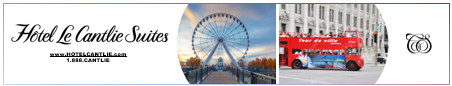 